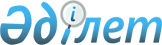 О внесении изменений и дополнений в постановление Правительства Республики Казахстан от 27 декабря 1996 года N 1644
					
			Утративший силу
			
			
		
					Постановление Правительства Республики Казахстан от 21 августа 2000 года № 1287. Утратило силу постановлением Правительства Республики Казахстан от 20 октября 2011 года № 1192       Сноска. Утратило силу постановлением Правительства РК от 20.10.2011 № 1192 (вводится в действие по истечении десяти календарных дней со дня первого официального опубликования).           Правительство Республики Казахстан постановляет: 

      1. Внести в постановление Правительства Республики Казахстан от 27 декабря 1996 года N 1644 P961644_ "Об утверждении Положения о прохождении службы лицами рядового и начальствующего состава органов внутренних дел Республики Казахстан" следующие изменения и дополнения: 

      в Положении о прохождении службы лицами рядового и начальствующего состава органов внутренних дел Республики Казахстан, утвержденном указанным постановлением: 

      1) в пункте 1: 

      слова "лицами рядового и начальствующего состава" заменить словом "сотрудниками"; 

      после слов "органов внутренних дел" дополнить словами "Республики Казахстан (далее — сотрудники органов внутренних дел)"; 

      2) пункт 2 изложить в следующей редакции: 

      "2. Сотрудниками органов внутренних дел являются лица, состоящие на службе или в кадрах органов внутренних дел, которым в установленном порядке присвоено специальное звание, а также военнослужащие военно-следственных органов и военной полиции Министерства внутренних дел. В подтверждение их личности и полномочий им выдаются служебные удостоверения и жетоны установленного образца"; 

      3) в тексте слова "Министра внутренних дел Республики Казахстан", "Министром внутренних дел Республики Казахстан", "Министр внутренних дел Республики Казахстан", "милиции" заменить словами "Министра", "Министром", "Министр", "полиции"; 

      4) пункт 4 изложить в следующей редакции: 

      "4. На службу в органы внутренних дел принимаются на добровольной основе граждане Республики Казахстан не моложе 18 и не старше 40 лет (на должности рядового и младшего начальствующего состава - не старше 32 лет) независимо от национальности, пола, социального положения, отношения к религии, способные по своим деловым, личным и нравственным качествам, образованию и состоянию здоровья выполнять служебные обязанности. На учебу в учебные заведения Министерства внутренних дел могут зачисляться лица, имеющие среднее образование, не достигшие 18 лет. 

      Порядок приема в учебные заведения Министерства внутренних дел определяется Министром в соответствии с Типовыми правилами приема в учебные заведения соответствующего вида. 

      Возрастные ограничения для граждан, ранее уволенных из органов внутренних дел и вновь принимаемых на службу, определяются исходя из требований пункта 13 настоящего Положения. В исключительных случаях, в индивидуальном порядке, по решению Министра на службу в органы внутренних дел принимаются на добровольной основе граждане Республики Казахстан старше 40 лет. 

      Принимаемые на службу в органы внутренних дел граждане в обязательном порядке проходят медицинское освидетельствование в военно-врачебных комиссиях органов внутренних дел для определения пригодности к службе."; 

      5) пункт 5 изложить в следующей редакции: 

      "5. Гражданин Республики Казахстан не может быть принят на службу в органы внутренних дел, если он: 

      лишен судом права занимать государственные должности в течение определенного срока; 

      вступившим в силу решением суда признан недееспособным или ограниченно дееспособным; 

      имеет или ранее имел судимость и освобожден от уголовной ответственности по нереабилитирующим основаниям; 

      в течение года перед поступлением на государственную службу привлекался к ответственности за совершение коррупционного правонарушения; 

      в течение года перед поступлением на службу подвергался в судебном порядке административному взысканию за умышленное правонарушение; 

      ранее уволен по отрицательным мотивам с государственной службы; 

      состоит на учете в органах здравоохранения и внутренних дел как хронически больной алкоголизмом или наркоманией; 

      освобожден от срочной военной службы по болезни и состоит на воинском учете в военном комиссариате как негодный либо ограниченно годный к военной строевой службе; 

      не отвечает требованиям, предусмотренным в пунктах 4 и 6 настоящего Положения."; 

      6) пункт 6 изложить в следующей редакции: 

      "6. Должности рядового и начальствующего состава органов внутренних дел замещаются в соответствии с действующим законодательством путем заключения индивидуальных контрактов, а также посредством назначения на должность. 

      На должности рядового и младшего начальствующего состава принимаются граждане, имеющие образование не ниже среднего и прошедшие срочную военную службу, а также граждане, освобожденные или имеющие отсрочку от призыва на срочную военную службу в соответствии с действующим законодательством, за исключением случаев, предусмотренных абзацем 9 пункта 5 настоящего Положения. При этом они снимаются с воинского учета и передаются на специальный учет в органы Министерства внутренних дел при представлении подтверждающих документов в военный комиссариат. В необходимых случаях должности рядового и младшего начальствующего состава могут комплектоваться женщинами, не состоящими в запасе Вооруженных Сил. 

      На должности среднего начальствующего состава принимаются граждане (назначаются сотрудники), прошедшие срочную военную службу и имеющие среднее специальное, неоконченное высшее или высшее образование. В порядке исключения на должности среднего начальствующего состава в подразделения оперативной службы и специального назначения могут приниматься граждане со средним образованием, окончившие специальные курсы по программе, утвержденной Министром. 

      Граждане призывного возраста, подлежащие призыву на срочную военную службу, могут быть приняты на должности среднего и старшего начальствующего состава только при наличии высшего образования. С воинского учета указанные граждане снимаются и передаются на специальный учет в органы внутренних дел после аттестования их на должности среднего и старшего начальствующего состава и представления подтверждающего документа в военный комиссариат. 

      На должности старшего и высшего начальствующего состава принимаются граждане (назначаются сотрудники), имеющие высшее образование."; 

      7) пункт 7 дополнить абзацем следующего содержания: 

      "Лица рядового и начальствующего состава принимают на себя установленные законодательством ограничения в целях недопущения действий, которые могут привести к использованию их статуса и основанного на нем авторитета в личных, групповых и иных неслужебных интересах. Данное ограничение фиксируется в письменной форме. Непринятие ограничения влечет отказ в приеме на службу, увольнение.";     8) абзац второй пункта 9 исключить;     9) в пункте 12:     в абзаце первом:     после слов "другие учебные заведения" дополнить словами ", в том числе за пределами республики,";     дополнить предложением следующего содержания:     "Выпускники учебных заведений Министерства внутренних дел проходят службу согласно распределению.";     абзац шестой изложить в следующей редакции: 

       "Курсанты и слушатели учебных заведений Министерства внутренних дел, а также обучающиеся по его направлению в учебных заведениях зарубежных стран, отчисленные по неуспеваемости, недисциплинированности, нежеланию учиться и другим основаниям, а также расторгнувшие контракт снимаются со специального учета органов внутренних дел. При этом отчисленные курсанты и слушатели направляются для постановки на воинский учет в военный комиссариат по месту жительства."; 

      дополнить абзацами следующего содержания: 

      "Сотрудникам, зачисленным на факультет подготовки руководящего состава органов внутренних дел, в докторантуру или очную адъюнктуру высших учебных заведений и научно-исследовательских учреждений Министерства внутренних дел, за время обучения выплачивается месячный оклад денежного содержания по последней основной (не временно исполняемой) штатной должности, занимаемой до направления на учебу. 

      Должностные оклады этих сотрудников не должны превышать: 

      обучающихся в очной докторантуре: 

      при высших учебных заведениях Министерства внутренних дел - должностного оклада доцента соответствующей кафедры; 

      при научно-исследовательских учреждениях Министерства внутренних дел - должностного оклада ведущего научного сотрудника соответствующего отдела; 

      обучающихся в очной адъюнктуре: 

      при высших учебных заведениях Министерства внутренних дел - должностного оклада преподавателя соответствующей кафедры; 

      при научно-исследовательских учреждениях Министерства внутренних дел - должностного оклада младшего научного сотрудника соответствующего отдела. 

      Лицам начальствующего состава, зачисленным в очную адъюнктуру непосредственно по окончании высших учебных заведений, выплачивается должностной оклад в размере оклада преподавателя соответствующей кафедры, доплата за специальное звание, процентная надбавка за выслугу лет."; 

      10) в пункте 13: 

      в абзаце восьмом слова "указанным лицам" заменить словами "лицам старшего начальствующего состава"; 

      в абзаце девятом слова "при необходимости указанные лица" заменить словами "сотрудники в обязательном порядке"; 

      11) пункт 14 изложить в следующей редакции: 

      "14. Педагогическим работникам организаций образования устанавливается доплата за ученые степени кандидата наук и доктора наук при наличии соответствующего диплома, выданного уполномоченным органом Республики Казахстан в области аттестации научных кадров высшей квалификации, в размере одной месячной минимальной заработной платы для кандидата наук и двух месячных минимальных заработных плат для докторов наук."; 

      12) пункт 19 изложить в следующей редакции: 

      "19. Права, обязанности и ответственность сотрудников органов внутренних дел определяются законодательными актами Республики Казахстан, присягой, уставами, приказами руководителей органов внутренних дел, а также настоящим Положением."; 

      13) абзац первый пункта 22 изложить в следующей редакции: 

      "Сотрудники органов внутренних дел получают денежное содержание и иные виды довольствия в размерах и по нормам, установленным действующим законодательством, а также обеспечиваются на безвозмездной основе для ношения форменным и специальным обмундированием, образцы которого устанавливаются для лиц рядового и начальствующего состава Правительством Республики Казахстан, а для военнослужащих военно-следственных органов и военной полиции - Президентом Республики Казахстан."; 

      14) пункт 23 изложить в следующей редакции: 

      "23. Пенсионное обеспечение лиц рядового и начальствующего состава осуществляется в соответствии с действующим законодательством."; 

      15) абзац пятый пункта 24 исключить; 

      16) пункт 25 исключить; 

      17) пункт 26 исключить; 

      18) пункт 27 изложить в следующей редакции: 

      "27. Лица рядового и начальствующего состава могут обучаться в учебных заведениях системы органов внутренних дел, а также на очных, заочных, вечерних факультетах (отделениях) и на курсах (факультетах) переподготовки, повышения квалификации в других высших и средних специальных учебных заведениях, в том числе за пределами Республики Казахстан. 

      Направление на учебу осуществляется с разрешения руководителя органа внутренних дел в соответствии с потребностями в специалистах данной квалификации."; 

      19) в пункте 29 слова ", а также за счет средств, поступающих на основании договоров от государственных органов и организаций" заменить словами "в соответствии с действующим законодательством"; 

      20) абзацы второй и третий пункта 31 изложить в следующей редакции: 

      "При отсутствии по месту службы или проживания лиц рядового и начальствующего состава медицинских учреждений системы органов внутренних дел или при отсутствии в них соответствующих отделений, необходимых специалистов либо специального оборудования, а также в неотложных случаях медицинская помощь им оказывается в государственных организациях здравоохранения согласно действующему законодательству Республики Казахстан. 

      Затраченные на лечение средства лицам рядового и начальствующего состава, получившим увечье или заболевание при исполнении служебного долга или служебных обязанностей, возмещаются органами внутренних дел."; 

      21) пункт 32 исключить; 

      22) в пункте 33 слова "за исключением пенсионеров по выслуге лет и работы по специальности", "и нормативным актам" исключить; 

      23) абзац второй пункта 40 изложить в следующей редакции: 

      "Основанием для восстановления на службе в органах внутренних дел, в должности, в специальном звании являются постановления органов следствия и дознания, прекращение дел по реабилитирующим основаниям, вступившие в законную силу оправдательный приговор, решение суда либо заключение по результатам служебной проверки, вынесенное начальниками, принимавшими решение об увольнении, понижении в должности или звании, им равными и выше."; 

      24) раздел III изложить в следующей редакции: 

      "III. Специальные звания. 

      43. Специальные звания рядового и начальствующего состава присваиваются лицам, принятым на службу (учебу) в органы внутренних дел, персонально, в последовательном порядке, с учетом квалификации, образования, отношения к службе, выслуги лет и занимаемой штатной должности, а также других условий, предусмотренных настоящим Положением. 

      В зависимости от последовательности присвоения специальные звания подразделяются на первые и очередные. При этом присвоение специального звания полиции, внутренней службы должно соответствовать специальному званию, предусмотренному по занимаемой должности. 

      Специальные звания рядового и младшего начальствующего состава (первые и очередные) присваиваются начальниками, которым предоставлено право назначения на должности рядового и младшего начальствующего состава. 

      Присвоение первых специальных званий среднего и старшего начальствующего состава и зачисление в кадры Министерства внутренних дел производится Министром. 

      44. Очередные специальные звания начальствующего состава присваиваются в последовательном порядке при соответствии очередного звания званию, предусмотренному по занимаемой штатной должности и по истечении установленного срока выслуги в специальном звании, за исключением случаев, предусмотренных настоящим Положением. 

      Начальник органа внутренних дел, необоснованно задержавший представление подчиненного к присвоению очередного специального звания, несет соответствующую ответственность.     Запрещается устанавливать дополнительные условия присвоения очередных специальных званий, не предусмотренные настоящим Положением.                    Устанавливаются следующие сроки выслуги в специальных званиях рядового и младшего начальствующего состава:     в звании рядового полиции, рядового внутренней службы - 3 месяца;     в звании младшего сержанта полиции, младшего сержанта внутренней службы - 1 год;     в звании сержанта полиции, сержанта внутренней службы - 2 года;     в звании старшего сержанта полиции, старшего сержанта внутренней службы - 3 года;     в звании прапорщика внутренней службы - 5 лет.     Сроки выслуги в звании старшины полиции, старшины внутренней службы, старшего прапорщика внутренней службы не устанавливаются.     45. Устанавливаются следующие сроки выслуги в специальных званиях среднего и старшего начальствующего состава:     в звании младшего лейтенанта полиции, младшего лейтенанта внутренней службы - 1 год;     в звании лейтенанта полиции, лейтенанта внутренней службы - 2 года;     в звании старшего лейтенанта полиции, старшего лейтенанта внутренней службы - 3 года;      в звании капитана полиции, капитана внутренней службы - 3 года;       в звании майора полиции, майора внутренней службы - 4 года;     в звании подполковника полиции, подполковника внутренней службы — 5 лет. 

       Для сотрудников, которым первое специальное звание лейтенанта полиции, лейтенанта внутренней службы присвоено по окончании высшего учебного заведения Министерства внутренних дел, а также других высших учебных заведений и которые проходят службу в органах внутренних дел по полученной в учебном заведении или родственной специальности, срок выслуги в звании лейтенанта полиции, лейтенанта внутренней службы устанавливается 1 год. 

      Сроки выслуги в званиях полковника полиции, полковника внутренней службы, а также в званиях высшего начальствующего состава не устанавливаются. 

      46. Первые специальные звания младшего лейтенанта полиции, младшего лейтенанта внутренней службы присваиваются: 

      сотрудникам, состоящим в должностях рядового и младшего начальствующего состава, окончившим специальные курсы органов внутренних дел по программе, утвержденной Министром, средние специальные учебные заведения других министерств и ведомств и назначенным на должности среднего начальствующего состава; 

      сотрудникам, состоящим в должностях рядового или младшего начальствующего состава, обучающимся на последних курсах высших или средних специальных учебных заведений, а также имеющим незаконченное высшее образование (не ниже третьего курса) и назначенным на должности среднего начальствующего состава; 

      гражданам, окончившим средние специальные учебные заведения других министерств и ведомств и назначенным на должности среднего начальствующего состава. 

      47. Специальные звания лейтенанта полиции, лейтенанта внутренней службы присваиваются: 

      младшим лейтенантам полиции, младшим лейтенантам внутренней службы по истечении установленного настоящим Положением срока выслуги в специальном звании, а окончившим высшие учебные заведения - независимо от срока выслуги в этом звании; 

      сотрудникам, имеющим специальные звания рядового и младшего начальствующего состава, окончившим высшие учебные заведения либо средние специальные учебные заведения Министерства внутренних дел и назначенным на должности среднего начальствующего состава; 

      сотрудникам, окончившим по очной форме обучения высшие или средние специальные учебные заведения Министерства внутренних дел; 

      лицам, имеющим высшее образование и назначенным на должности среднего или старшего начальствующего состава. 

      48. Очередные специальные звания среднего и старшего начальствующего состава присваиваются: 

      до майора полиции, майора внутренней службы включительно - начальниками Главных управлений, управлений внутренних дел областей, города республиканского значения и столицы республики, на транспорте, высших и средних специальных учебных заведений системы Министерства внутренних дел; 

      до полковника полиции, полковника внутренней службы включительно - Министром. 

      Специальные звания высшего начальствующего состава присваиваются Президентом Республики Казахстан по представлению Министра. 

      49. Очередные специальные звания среднего и старшего начальствующего состава слушателям, адъюнктам и докторантам учебных заведений Министерства внутренних дел присваиваются по истечении установленного срока выслуги в соответствующих специальных званиях в соответствии со штатными должностями, которые они занимали до поступления на учебу, без учета изменений специальных званий в штатах по этим должностям, внесенных после поступления на учебу; по окончании учебного заведения, адъюнктуры, докторантуры - при соответствии очередных специальных званий званиям по штатным должностям, на которые сотрудники назначаются по окончании учебы. 

      50. Сотрудникам, перемещенным из одной службы (подразделения) в другую, для личного состава которой установлены иные специальные звания, такие звания присваиваются в порядке, предусмотренном пунктом 44 настоящего Положения. При этом новое специальное звание не должно быть ниже имеющегося у сотрудника специального звания. 

      51. Гражданину, состоящему в запасе Вооруженных Сил Республики Казахстан, после назначения его на должность начальствующего состава в органы внутренних дел присваивается специальное звание, соответствующее имеющемуся у него воинскому званию. 

      При назначении офицеров запаса на должности среднего, старшего и высшего начальствующего состава первое специальное звание им может быть присвоено на одну ступень выше имеющихся у них воинских званий, если ко дню назначения на должность они выслужили в период прохождения военной службы и пребывания в запасе в присвоенных им воинских званиях установленные сроки. 

      52. Очередное специальное звание начальствующего состава (до полковника полиции, полковника внутренней службы включительно) может быть присвоено до истечения установленного срока выслуги в предыдущем звании или на одну ступень выше специального звания, предусмотренного по занимаемой штатной должности, в порядке поощрения за достижение высоких результатов в службе и образцовое выполнение служебных обязанностей. 

      Досрочно специальные звания присваиваются по истечении не менее половины установленных сроков выслуги в специальном звании. 

      Очередное специальное звание на одну ступень выше специального звания, предусмотренного занимаемой штатной должностью, может присваиваться: 

      по истечении установленного срока выслуги в специальном звании - лицам начальствующего состава, имеющим ученую степень или ученое звание, при этом занимающим штатную должность в учебном заведении; 

      по истечении не менее двух установленных сроков выслуги в предыдущем специальном звании - остальным категориям начальствующего состава. 

      Присвоение специальных званий досрочно либо на одну ступень выше специального звания, предусмотренного занимаемой штатной должностью, производится один раз за весь период службы в органах внутренних дел. 

      При этом специальные звания младшего начальствующего состава присваиваются начальниками; которым предоставлено право назначения на должности младшего начальствующего состава, а среднего и старшего начальствующего состава - Министром. 

      53. Срок выслуги в специальном звании исчисляется со дня подписания приказа о присвоении этого звания. 

      При неправомерной задержке присвоения специального звания срок выслуги в специальном звании исчисляется с момента окончания срока выслуги в предыдущем специальном звании. 

      Сотрудники, имеющие звания рядового и младшего начальствующего состава, назначенные на должности среднего начальствующего состава, представляются к присвоению специального звания среднего начальствующего состава независимо от срока выслуги в имеющемся звании. 

      54. Представление к присвоению очередных специальных званий сотрудников, находящихся в распоряжении (резерве) соответствующего органа внутренних дел или имеющих дисциплинарное взыскание, а также в отношении которых возбуждено уголовное дело или проводится служебная проверка по фактам нарушения служебной дисциплины, не производится соответственно до назначения на должность, снятия дисциплинарного взыскания, прекращения уголовного дела по реабилитирующим основаниям или до окончания служебной проверки. 

      В случае вынесения решения о неправомерности наложения дисциплинарного взыскания или прекращения уголовного дела по реабилитирующим основаниям очередное специальное звание лицам рядового и начальствующего состава присваивается с момента наступления срока его присвоения, при соответствии очередного специального звания званию по занимаемой штатной должности. 

      55. Сотрудники могут быть лишены специальных званий по обвинительному приговору суда, вступившему в законную силу: 

      младшего начальствующего состава - начальниками, которым предоставлено право присвоения специального звания младшего начальствующего состава; 

      среднего и старшего начальствующего состава - Министром; 

      высшего начальствующего состава - в соответствии с действующим законодательством. 

      56. В случаях незаконного лишения специального звания решение о восстановлении в прежнем звании в соответствии с постановлением судебных органов принимается должностными лицами, принявшими решение о лишении специального звания. 

      Период незаконного лишения специального звания входит в срок выслуги в восстановленном специальном звании. Лицам, незаконно лишенным специального звания, в полном объеме возмещается материальный ущерб."; 

      25) подпункт з) пункта 59 изложить в следующей редакции: 

      "з) назначение лиц рядового и начальствующего состава на должности, перемещение по службе, с неоперативных на оперативные должности производится с учетом результатов медицинского освидетельствования военно-врачебными комиссиями."; 

      26) в абзаце первом пункта 61: 

      в подпункте д): 

      в абзаце первом слова ", в том числе повышенного," исключить; 

      в абзаце втором слова " и с их согласия" исключить; 

      в абзаце третьем слова ", в том числе повышенного," исключить; 

      в абзаце пятом слова "выявившемуся по итогам аттестации" заменить словами "в аттестационном порядке"; 

      в абзаце втором пункта 61 слова "(в том числе повышенные)", "(в том числе повышенного)", а также слова "с учетом последующих увеличений в случаях, если эти оклады окажутся ниже получаемых по прежнему месту службы" исключить; 

      в абзаце третьем пункта 61 слова "а также при перемещении на должности, по которым не предусмотрено сохранение должностного оклада" исключить; 

      27) в пункте 67 слова "и в случаях, когда имеются основания для изменения вывода по последней аттестации" исключить; 

      28) в абзаце втором пункта 70 после слова "аттестации" дополнить словами "сотрудники, прослужившие в органах внутренних дел менее 1 года, кроме случаев выдвижения на вышестоящую должность или на учебу, а"; 

      29) пункт 74 дополнить подпунктом ж) следующего содержания: 

      "ж) творческие отпуска."; 

      30) пункт 76 изложить в следующей редакции: 

      "76. Творческие оплачиваемые отпуска предоставляются сотрудникам, кроме обучающихся в очной адъюнктуре или проходящих подготовку в докторантуре, для завершения диссертационных работ, написания учебников и в других случаях, в порядке, определяемом Министром."; 

      31) в пункте 80: 

      в абзаце втором после слов "отделениях (участках)" дополнить словами "а также учреждениях, отделениях (участках) для содержания ВИЧ- инфицированных и больных СПИДом"; 

      32) в абзаце четвертом пункта 81 слова "выдаются перевозочные документы или деньги для проезда к месту проведения отпуска и обратно и" исключить; 

      33) пункт 82 изложить в следующей редакции: 

      "82. Сотрудники, имеющие право на отпуск, могут использовать его по частям. Время на путь следования предоставляется только на одну часть отпуска."; 

      34) в пункте 84 слова "выдаются перевозочные документы для проезда к месту проведения отпуска, но не далее пункта, из которого они были отозваны, и обратно и" исключить; 

      35) абзац первый пункта 86 изложить в следующей редакции: 

      "86. Краткосрочные оплачиваемые отпуска предоставляются сотрудникам для решения неотложных социально-бытовых вопросов, прежде всего связанных с заболеванием, выполнением родственного долга, а также по другим уважительным причинам до 10 суток, без учета времени на путь следования сотрудника к месту проведения отпуска и обратно."; 

      36) в пункте 87: 

      в абзаце втором слова "управления внутренних дел области, Главного управления внутренних дел города Алматы" заменить словами "Главного управления, управления внутренних дел области, города республиканского значения и столицы республики, на транспорте, Академии, высшего и среднего специального учебного заведения, Республиканского государственного предприятия Министерства внутренних дел"; 

      дополнить абзацем четвертым следующего содержания: 

      "Лица рядового и начальствующего состава, часто и длительно болеющие, направляются по представлениям лечебно-профилактических учреждений кадровыми аппаратами органов внутренних дел на медицинское освидетельствование в военно-врачебные комиссии для определения годности к дальнейшему прохождению службы если, как правило, число дней нетрудоспособности составляют до 4 месяцев по одному и тому же заболеванию непрерывно (за 12 месяцев) или до 5 месяцев в течение года по различным заболеваниям."; 

      37) в пункте 88: 

      в абзаце шестом цифру "90" заменить цифрой "89"; 

      абзацы седьмой и восьмой изложить в следующей редакции: 

      "Отпуск в связи с окончанием учебного заведения системы органов внутренних дел по очной форме обучения предоставляется выпускникам после их назначения на должность в орган внутренних дел по месту их персонального распределения. 

      Сотрудникам, обучающимся в высших и средних специальных учебных заведениях системы Министерства внутренних дел по заочной форме обучения, предоставляются учебные отпуска на период сдачи экзаменов продолжительностью, равной продолжительности экзаменационной сессии, но не более сорока дней в течение одного года, при этом слушателям (курсантам), обучающимся по очной форме в учебных заведениях правоохранительных (полицейских) органов зарубежных стран и лицам рядового и начальствующего состава, обучающимся в высших и средних специальных учебных заведениях Министерства внутренних дел или другого государства по заочной форме обучения, а также на курсах повышения квалификации и подготовки кадров, возмещаются расходы на проезд железнодорожным транспортом к месту учебы и обратно. Сотрудникам, обучающимся на курсах повышения квалификации и подготовки кадров, выплачиваются за каждый день нахождения на учебе суточные и возмещаются расходы по найму жилого помещения в порядке и по нормам, установленным на служебные командировки. 

      Вопросы оплаты труда, проезда к месту учебы, предоставления отпусков сотрудникам, обучающимся в иных учебных заведениях по заочной (вечерней) форме обучения, регулируются нормами Закона Республики Казахстан Z990493_ "О труде в Республике Казахстан".; 

      38) в пункте 90: 

      в абзаце третьем слова "в отставку (с исключением с воинского учета)" заменить словами "с исключением с воинского учета"; 

      39) в пункте 91: 

      подпункт а) изложить в следующей редакции: 

      "а) по выслуге лет (срока службы) и достижении предельного возраста пребывания на военной службе, дающих право на пенсию;"; 

      в подпункте б) слово "военной" исключить; 

      40) в пункте 92 слова "в отставку" исключить; 

      41) в пункте 95: 

      в абзаце первом после слов "(срока службы)" дополнить словами "и достижении предельного возраста пребывания на военной службе", слово "дающей" заменить словом "дающих", слова "двух месяцев" заменить словами "одного месяца"; 

      в абзаце втором после слов "предусмотренным подпунктами" дополнить подпунктом "а)"; 

      42) пункт 97 изложить в следующей редакции: 

      "97. Увольнение лиц среднего, старшего и высшего начальствующего состава с постановкой на воинский учет и с исключением с воинского учета производится: 

      а) до подполковника полиции, подполковника внутренней службы включительно — начальниками Главных управлений, управлений внутренних дел областей, города республиканского значения и столицы республики, на транспорте, Академии, высших и средних специальных учебных заведений системы Министерства внутренних дел; 

      б) до полковника полиции, полковника внутренней службы включительно, а также лиц высшего начальствующего состава — Министром."; 

      43) пункт 98 исключить; 

      44)в пункте 101: 

      абзац первый изложить в следующей редакции: 

      "Сотрудники органов внутренних дел могут быть прикомандированы к государственным органам с оставлением в кадрах органов внутренних дел в порядке, определяемом Правительством Республики Казахстан."; 

      45) абзац первый пункта 104 изложить в следующей редакции: 

      "104. Сотрудники органов внутренних дел могут быть откомандированы на основании письменного заявления для дальнейшего прохождения службы в Вооруженные Силы Республики Казахстан, другие войска и воинские формирования Республики Казахстан, органы Комитета национальной безопасности, налоговой полиции, Агентства Республики Казахстан по чрезвычайным ситуациям, а также в аналогичные структуры и правоохранительные органы государств-участников Содружества Независимых Государств (на основании международных договоров) приказом Министра с исключением из списков личного состава органов внутренних дел. Откомандирование производится в персональном порядке по рапорту сотрудника органов внутренних дел по согласованию с соответствующими государственными органами.";     45) раздел IX исключить.     2. Настоящее постановление вступает в силу со дня подписания.       Первый заместитель     Премьер-Министра      Республики Казахстан       (Специалисты: Мартина Н.А.,                   Петрова Г.В.)
					© 2012. РГП на ПХВ «Институт законодательства и правовой информации Республики Казахстан» Министерства юстиции Республики Казахстан
				